The activities of the Burnett County Historical Society are supported through membership dues, donations, grants, programming and events,fundraisers.Support is also received from Burnett County which owns the land.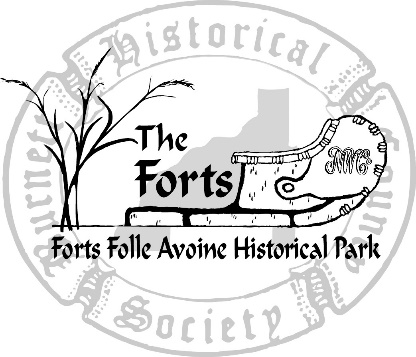 If you wish to donate artifacts or documents related to Burnett County, its businesses, schools, churches, land and people, please contact us.Burnett County Historical SocietyForts Folle Avoine Historical Park8500 County Rd UDanbury, WI 54830715-866-8890Forts Folle AvoineHistorical Parkis an 80-acre park located on the banks of the Yellow River, 3 miles west of Wisconsin Highway 35 on County Road U.Folle Avoine (faal a-vwon) means "crazy oats," the voyageurs' term for wild rice.  The Burnet County Historical Society operates the historical park as a non-profit educational facility.  The park includes:Two reconstructed fur trading posts and History Research libraryAmphitheaterKarlsborg SchoolSwedish KioskLogging MuseumBlacksmith ShopGardensScenic trailsPrimitive camping areas for eventsFAHP is open to the public from Memorial Day Weekend through Labor Day Weekend, Wednesdays through Sundays, 10:00 AM to 4:00 PM. For more information, including our off-season schedule and dates of special events, please check www.TheForts.org.Like us on Facebook!Support the Forts!Burnett CountyHistorical SocietyThe Burnett County Historical Society researches, preserves, and teaches the history of Burnett County, WI.  In support of its mission, BCHS:Manages Forts Folle Avoine Historical Park with Living History tours of Fur Trade Posts and Ojibwe Indian VillageProvides educational programs for schoolsCreates Exhibits that interpret Burnett County HistoryOperates a Research LibraryStores historical records and artifacts from Burnett CountyProduces publications related to Burnett County history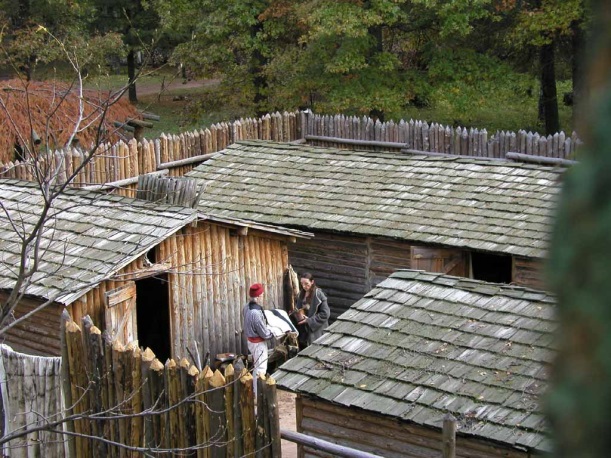 We invite you to join the Burnett County Historical Society and financially support our mission!Memberships include these benefits:  Unlimited General Admission including 	Tours and the Rendezvous.Free or reduced fee for many programs10% discount on Gift Shop purchasesBCHS Newsletter - three per yearAdult members have one vote each at the Annual Membership meeting.  Memberships are Tax Deductible to the extent allowable by law.2018 General MembershipsFamily - $50.00		two adults and up to four children 6-17 		(children 5 and under are free)Family Plus - $75.00All the benefits of Family membership plus 4 additional one-time General Admission tickets to share with othersCouples - $50.00two adults and 2 additional one-time General Admission tickets to shareIndividual - $25.00one adultSeniors/College Students/Military (active and 		veterans) - $20.00one adult2018 Supporting MembershipsExplorer - $120.00two adults and 8 additional one-time General Admission tickets to shareVoyageur - $250.00two adults and 10 additional one-time General Admission tickets to shareCompany Partner - $500.00-$1,000.00two adults and 12 additional one-time General Admission tickets to shareBurnett County Historical Society 2018 Membership Application FormMembership:  ____ New				____ RenewalName1:____________________________________________________________________Name2:____________________________________________________________________Primary Address:_____________________________________________________________City: _________________________________________ State: _____ Zip:_______________Phone:___________________________email:_____________________________________Check one:____  Family - $50.00				____  Senior    ____  College Student    ____  Military - $20.00____  Family Plus - $75.00			____  Explorer - $120.00____  Couples - $50.00				____  Voyageur - $250.00____  Individual - $25.00			____  Company Partner - $500.00-$1,000.00I’m interested in being a volunteer at The Forts:  ________ADDITIONAL DONATION to support school programming: $________________________Payment (check/cash):  Amount of Check/Cash Enclosed:  $________________________Pay by credit card: Visa/Mastercard/Discover    #________________________________Exp. Date ________Print the credit card holder’s name:  _____________________________________________Signature of credit card holder:   ________________________________________________Mail to: 	Burnett County Historical Society8500 County Rd UDanbury, WI 54830